Фотоотчёт «Правила движения детям знать положено»      Мероприятия по обучению детей правилам дорожного движения являются в нашей группе регулярными, интересными для детей и полезными для взрослых.       С 16 по 20 сентября прошла тематическая неделя «Правила движения детям знать положено». С детьми проводились беседы, занятия, игры по правилам дорожного движения, проигрывались дорожные ситуации, в ходе которых дети ещё раз убедились в важности знаний правил дорожного движения.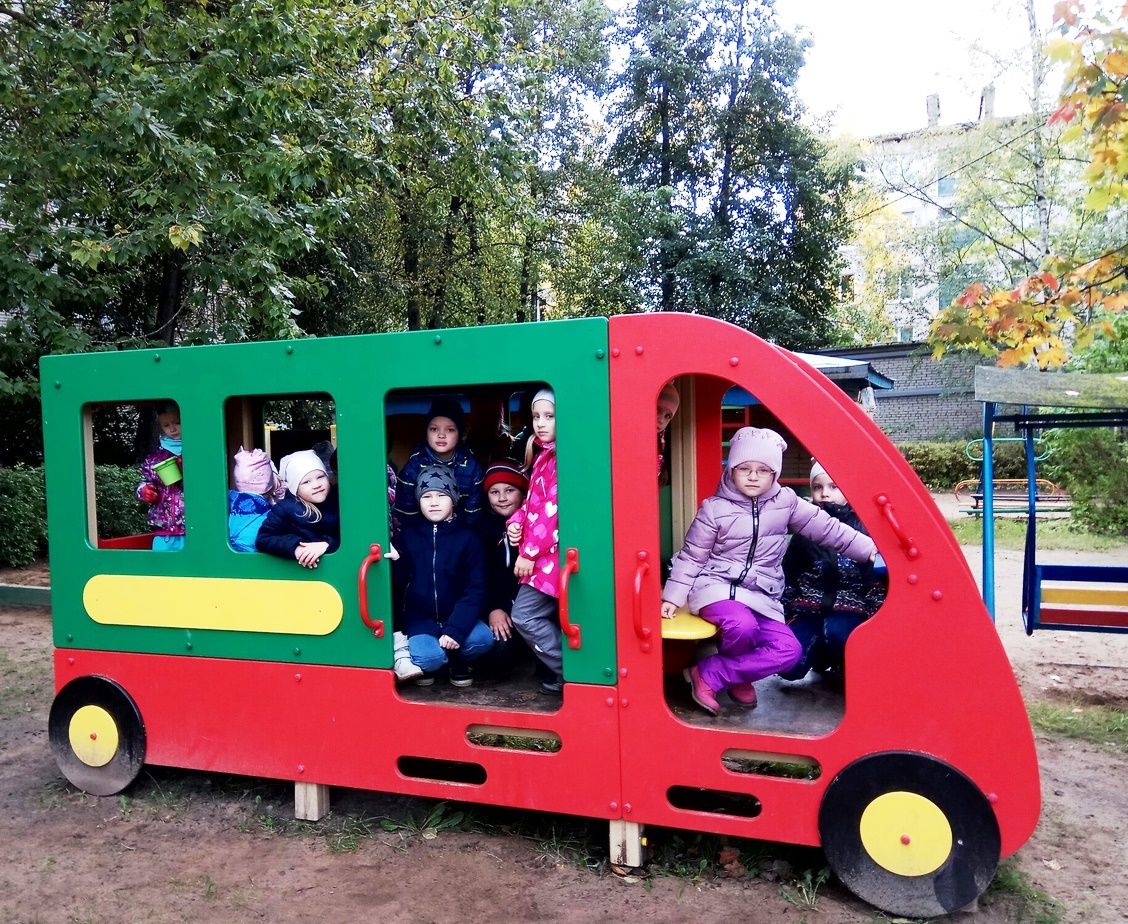 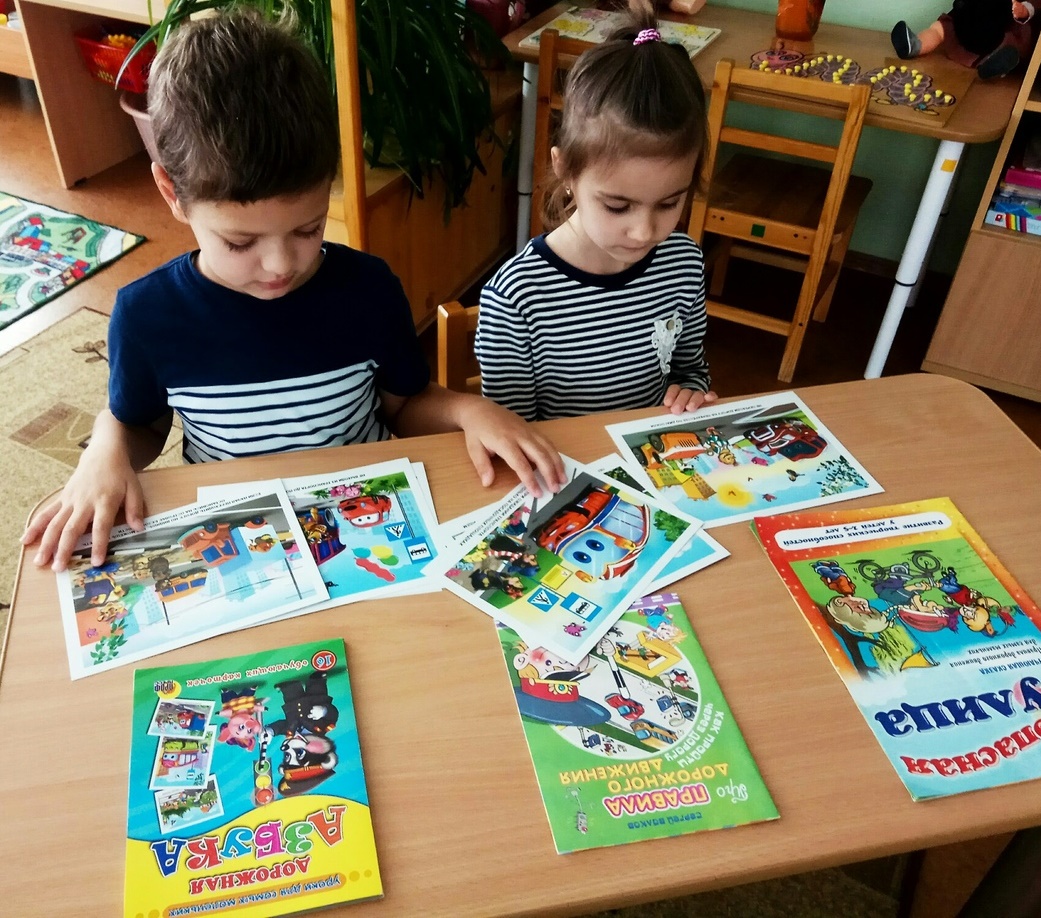 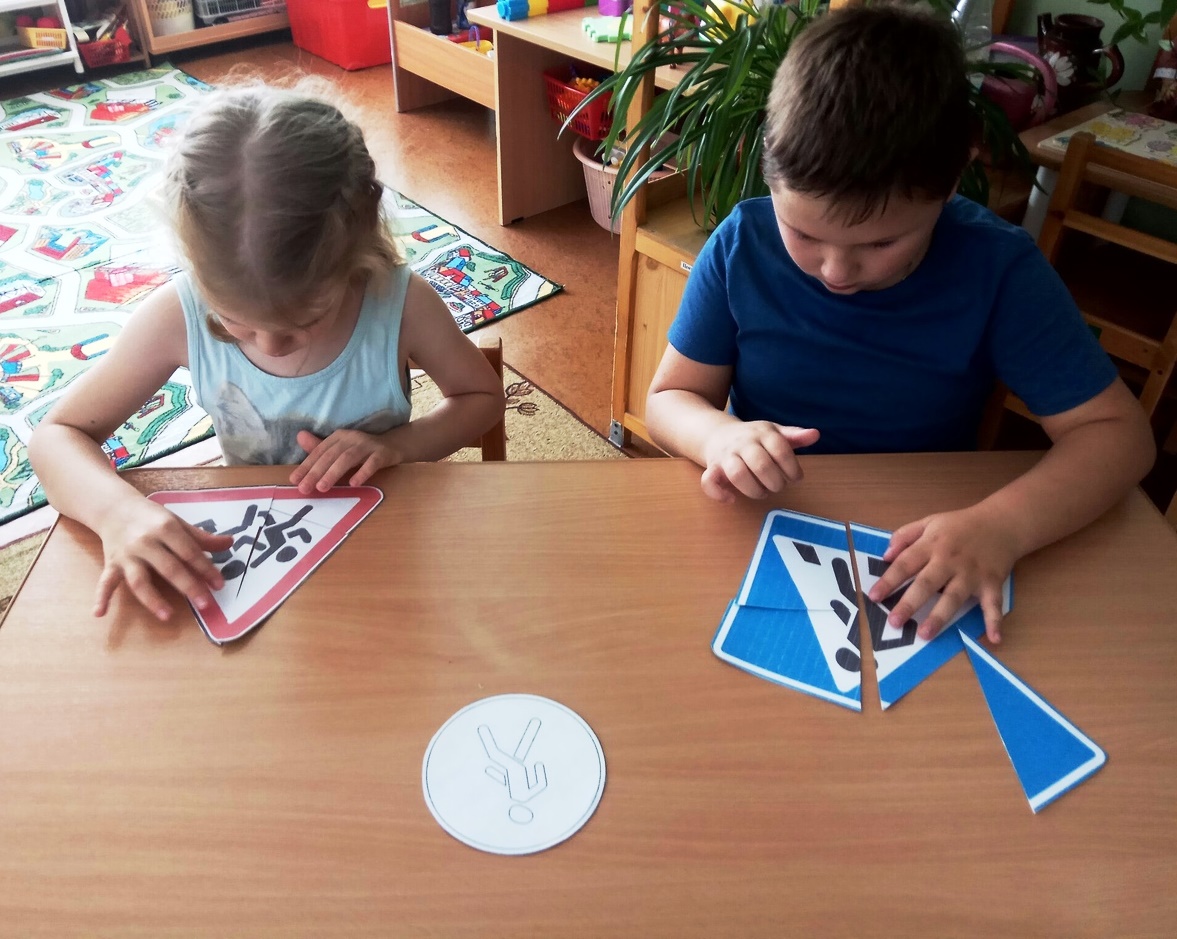 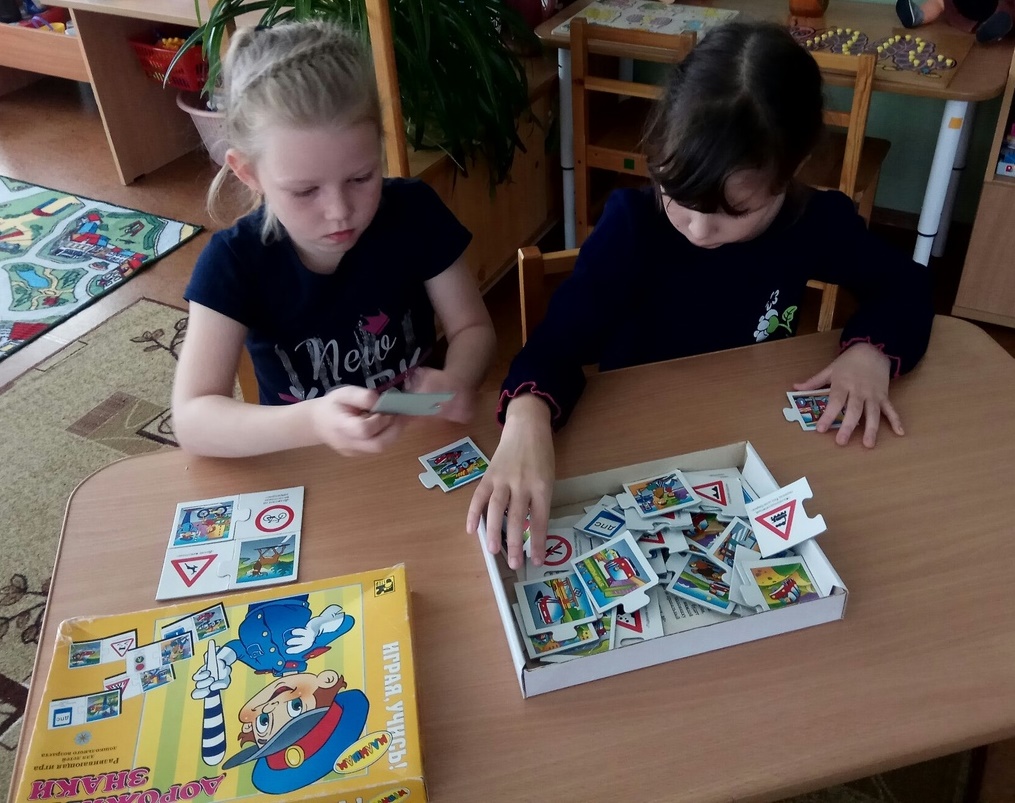 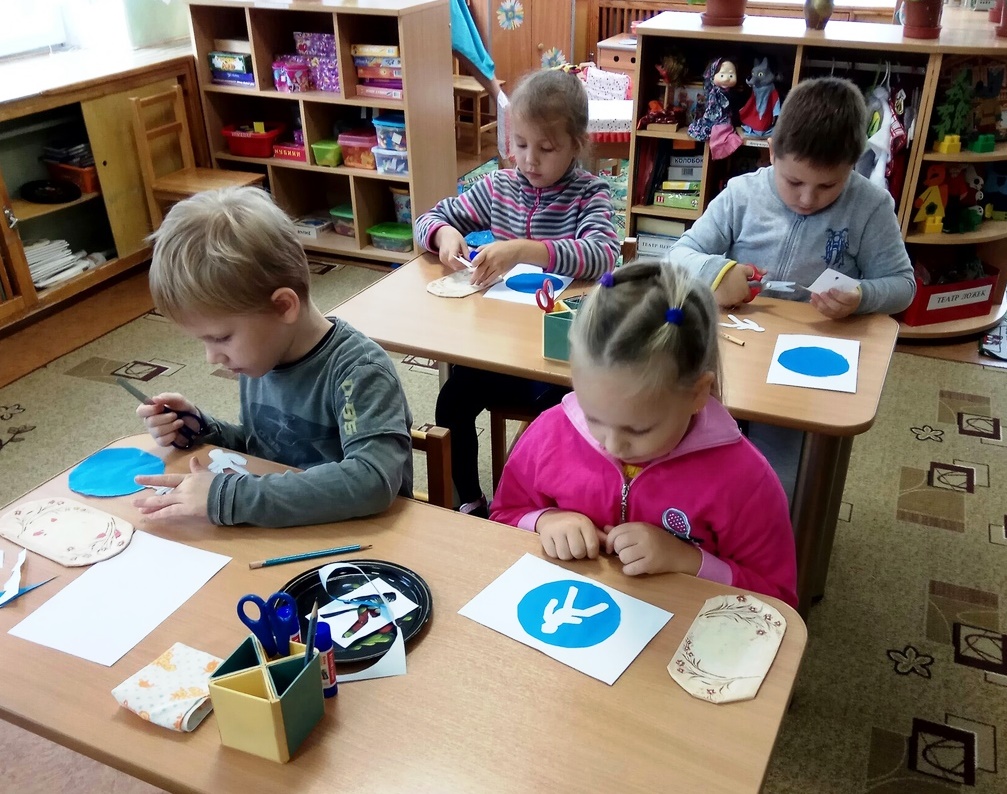 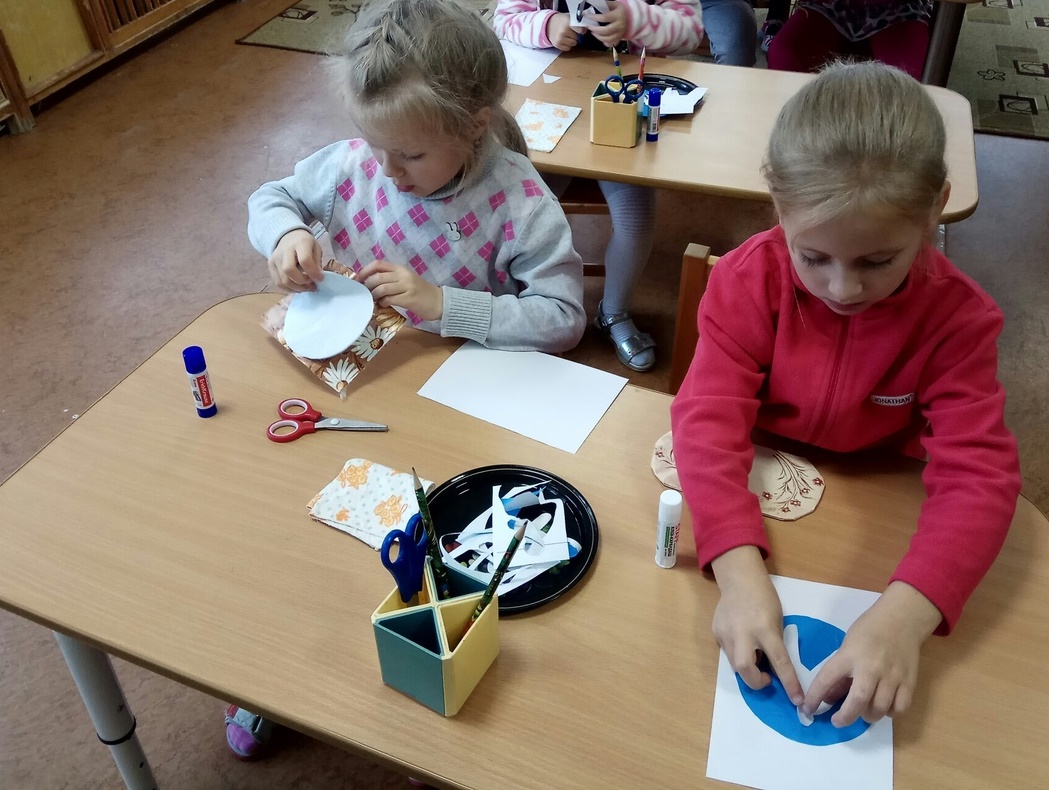 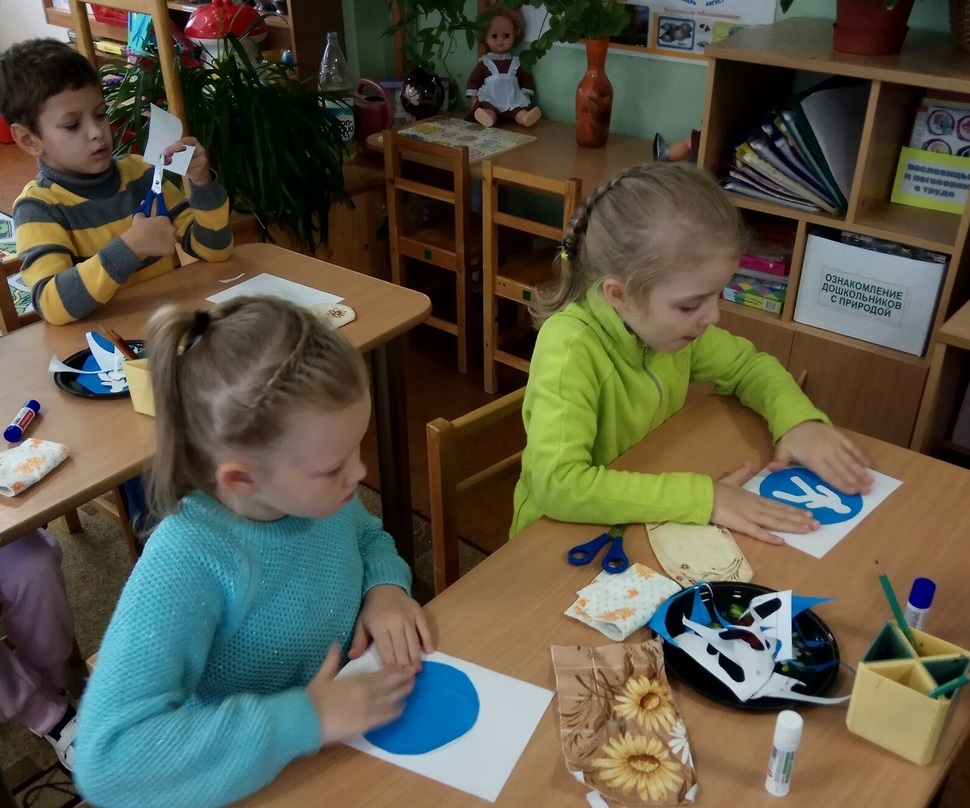 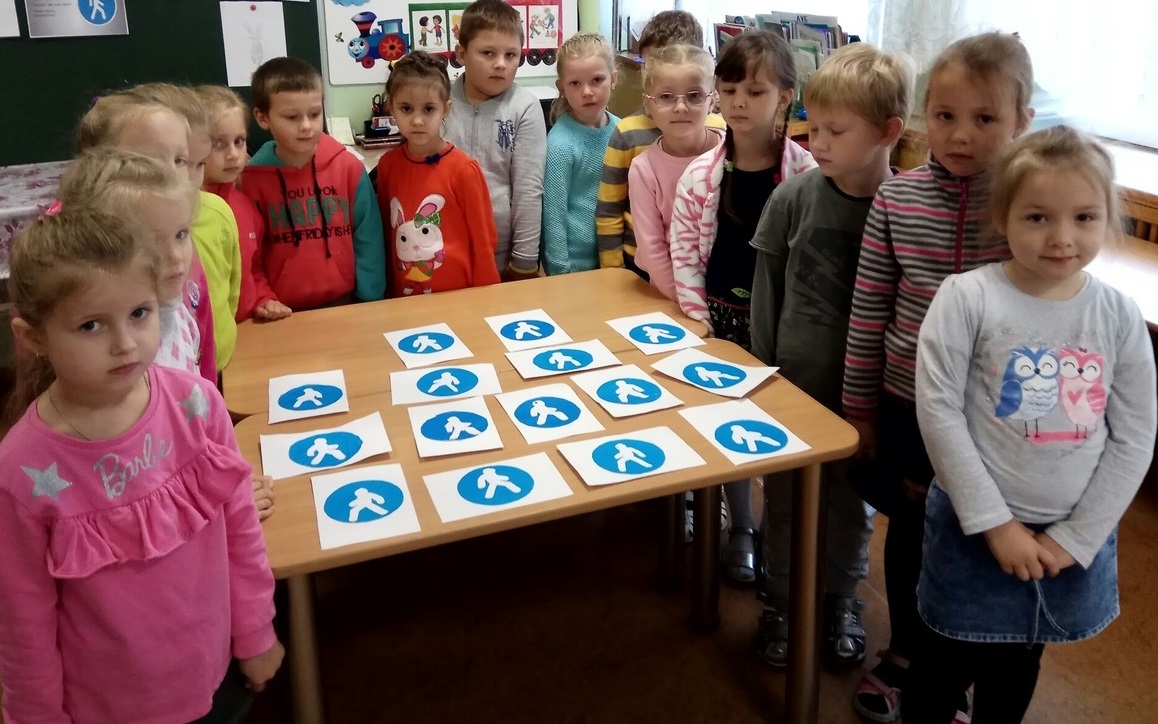 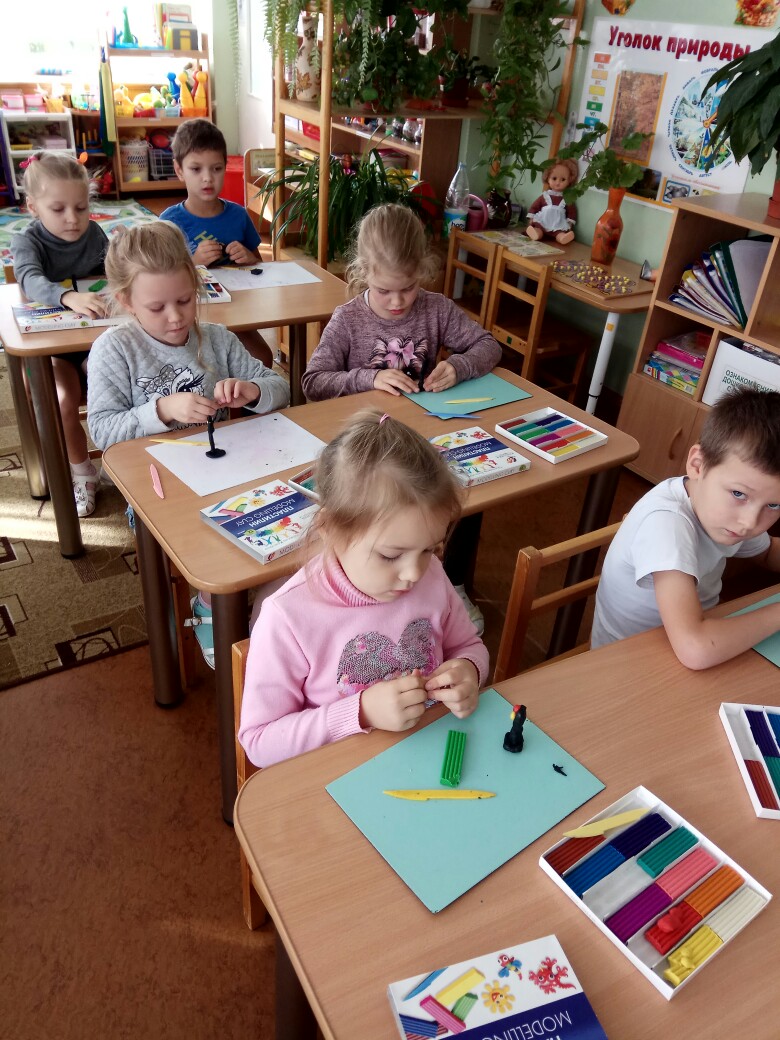 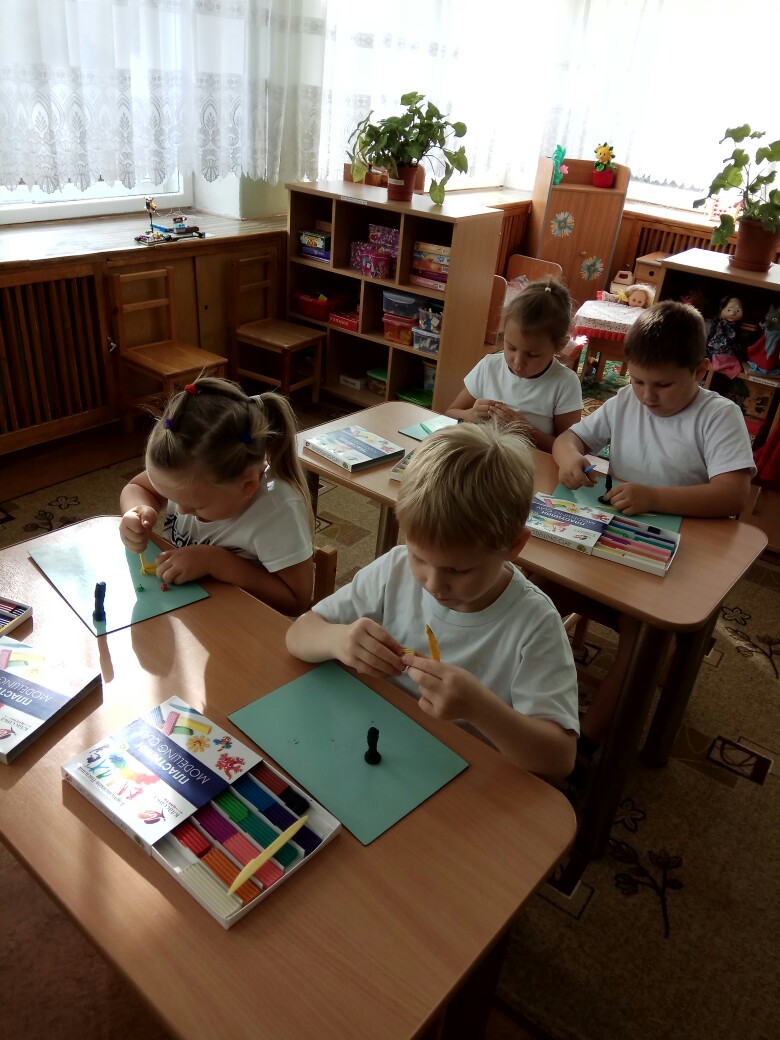 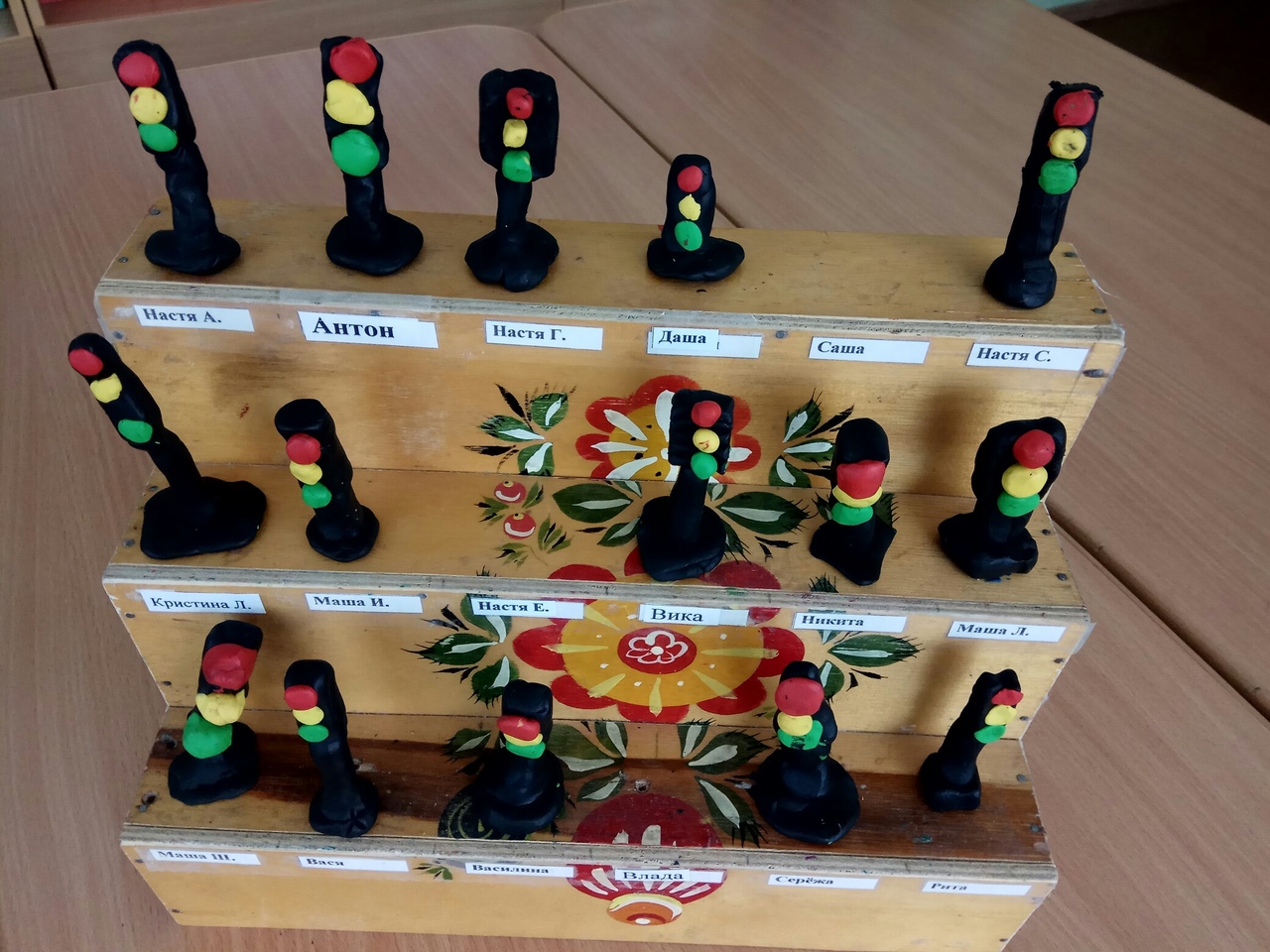 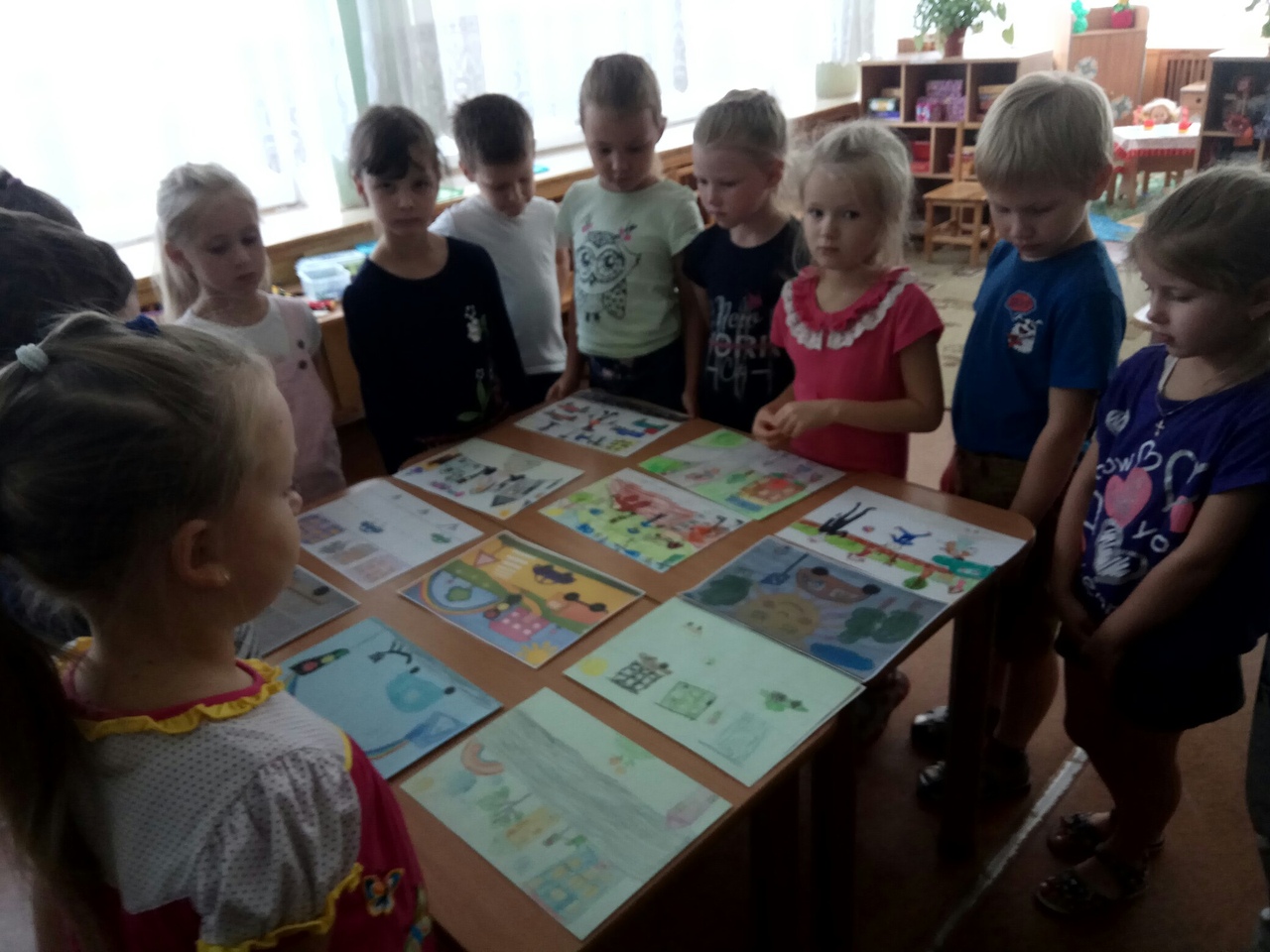 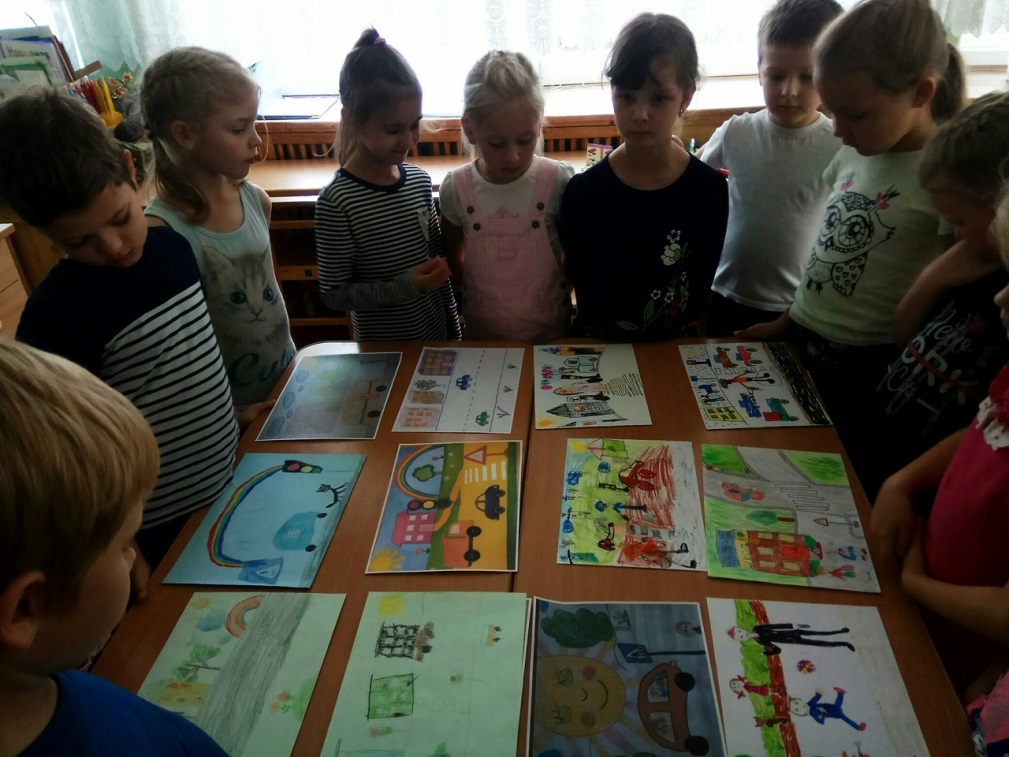 